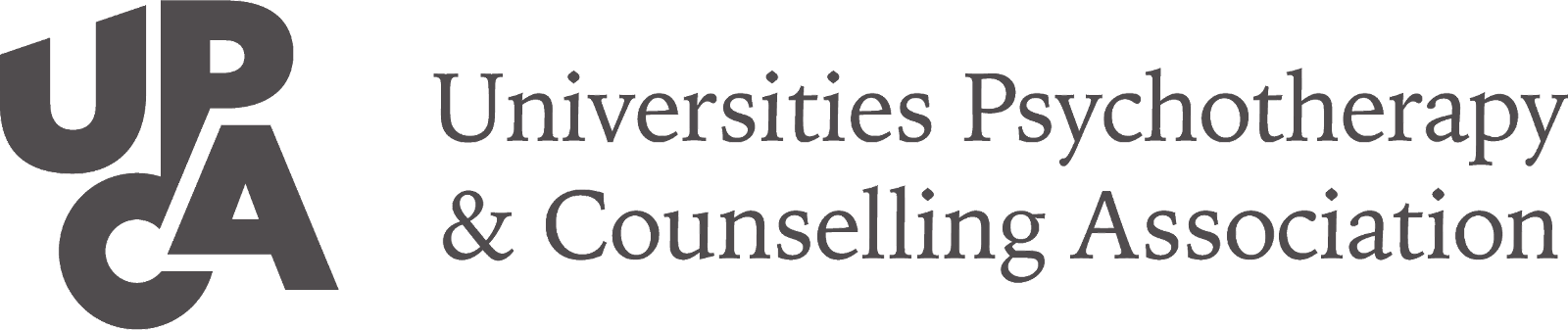 Breaks in Practice NotificationChair: Alistair Ross	Associate Professor - PsychotherapyDirector - Psychodynamic StudiesFellow-Kellogg College	     	    Dear Clinical Member RE: Breaks in practiceUPCA takes the view that the situation of each individual will be different and that the needs of those requiring a break in practice will be considered on a case by case basis.  However, mechanisms need to be in place that ensure that UPCA has adequate information and records as part of their responsibility to patients and the individual practitioner. The procedures for breaks in practice are as follows:1. Notification of a break in practiceMembers are required to notify UPCA of any interruption, of over 3 months, from their practice.  Depending on circumstances this may need to be done prospectively or retrospectively.  A form is available for recording this intention along with any mitigating circumstance. Members will also need to complete a summary of their CPD plans while on a break from practice as part of the above form. However, UPCA also recognises that some situations may mean it is not possible to undertake such CPD and again the member needs to inform UPCA of this.2. Maintaining membershipDuring a break from practice members are required to maintain their membership status and pay their membership fees.3. Notification of return to practiceWhen the member intends to return to practice they will also be required to complete a summary of their CPD plan for that year of practice. A form is available for this. 
Where there has been a break from practice for a period of up to 18 months, and where appropriate CPD has not been possible, members would normally be required to provide evidence of structured / verifiable CPD or alternative / equivalent retraining, undertaken over a period of 6-12 months.
Where there has been a break from practice of more than 18 months members would normally be required to provide evidence of structured / verifiable CPD or alternative / equivalent retraining, undertaken over a period of 12-18 months.NB.  As of 1st September 2014 the Universities Training College (UTC) requires its members (UPCA is a member) to undertake 50* hours of CPD activities per year (in line with current UKCP requirements of a minimum 250 hours over 5 years).  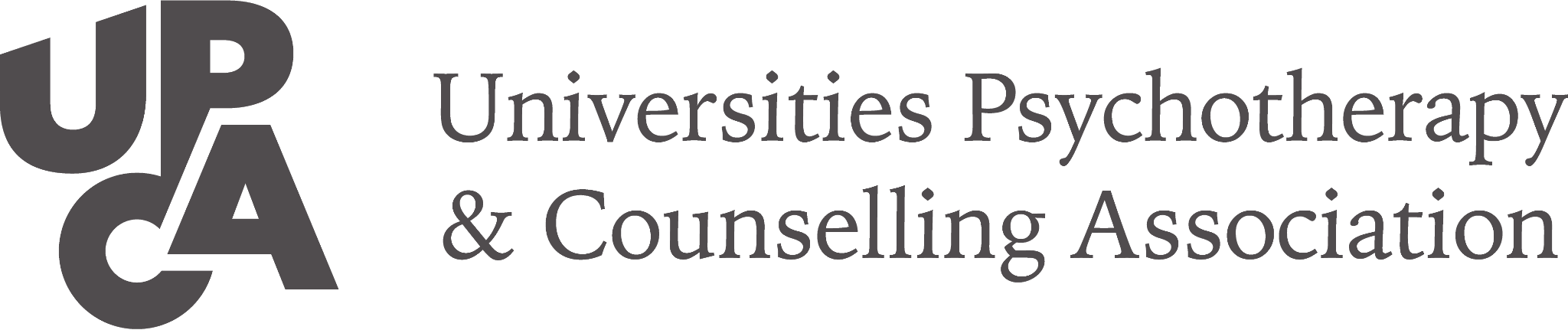 NOTIFICATION OF A BREAK IN PRACTICE 3. ABOUT YOUR BREAK IN PRACTICE 4. CPD planv2022 UPDATED 27.1.221. Name:                                                             Membership Number:2. Membership category (please tick the relevant box):Clinical Member-Accredited (MUPCA) Accred.                                                                 [   ] Non-Accredited Clinical member (MUPCA)                                                                       [   ]                                                Reason for break in practice (Please indicate below the relevant reason with a brief explanation)Reason for break in practice (Please indicate below the relevant reason with a brief explanation)Reason for break in practice (Please indicate below the relevant reason with a brief explanation)Personal circumstancesIllnessOther (please specify)Brief summary of your circumstances:Brief summary of your circumstances:Brief summary of your circumstances:Please tell us the expected dates of your break:Please tell us the expected dates of your break:Please tell us the expected dates of your break:Please indicate below your CPD plan during the break (If it will not be possible for you to engage in CPD please indicate this in section 3 above.)Please indicate below your CPD plan during the break (If it will not be possible for you to engage in CPD please indicate this in section 3 above.)Please indicate below your CPD plan during the break (If it will not be possible for you to engage in CPD please indicate this in section 3 above.)Please indicate below your CPD plan during the break (If it will not be possible for you to engage in CPD please indicate this in section 3 above.)Additional TrainingAdditional TrainingAdditional TrainingAdditional TrainingCourse Title / Recognition (credits, CEUs, PDUs, certificates)InstitutionDateCPD HoursProfessional Organisation / Focus of meeting(meetings, workshops, seminars)DateCPD HoursPublications, Production (i.e. portfolio), Research, Journals  / TopicDateCPD HoursOther professional growth activities / TopicDateCPD HoursIn Service TrainingTopic / Focus of MeetingDateCPD HoursTotal CPD Hours PlannedGeneral Comments regarding progress toward professional goals and other issues not included above (eg. educational or community service opportunities).Signature:                                                                                       Date:  Please return to:                                                                            contactupca@gmail.com